Общие сведения о профессиональной образовательной организации(данные заполняются отдельно по головной организации (без учета филиалов и представительств) и отдельно по каждому филиалу и представительству)Полное наименование учебного заведения: Тамбовское областное государственное автономное профессиональное образовательное учреждение «Многопрофильный колледж  имени И.Т.Карасева»Ведомственная принадлежность: областное государственное образовательное учреждениеПолное наименование учредителя по Уставу для юридических лиц (для образовательных учреждений, учредителями которых является Правительство Российской Федерации, указываются федеральные органы исполнительной власти, исполняющие обязанности учредителя) Администрация Тамбовской областиЮридический адрес: 392525, Тамбовская область, Тамбовский район, п. Строитель, м-н Центральный, 23Фактический адрес: 392525, Тамбовская область, Тамбовский район, п. Строитель, м-н Центральный, 23Организационно-правовая форма: государственнаяКод ОКПО: 05317871   Код по СОАТО (ОКАТО): 68240899001Код деятельности по ОКВЭД   85.21; 85.30; 85.42ИНН: 6820010543ОГРН 1036841119358Телефон: 8(4752)77-79-32, 8(4752)77-80-90Факс: 8(4752)77-60-88e-mail: TmbMK@yandex.ruАдрес WWW-сервера: www.tmbmk.narod.ruФ.И.О. руководителя: Бетин Александр ПетровичДолжность: директорУченая степень: к.э.нУченое звание: -Телефон: 8(4752)77-60-88Реквизиты действующих нормативных документов образовательной организацииТаблица 1Перечень образовательных программ подготовки специалистов среднего звена, реализуемых в образовательной организацииТаблица 2Перечень образовательных программ подготовки квалифицированных рабочих (служащих), реализуемых в образовательной организацииТаблица 3Перечень образовательных программ дополнительных профессиональных программ( программы повышения квалификации, программы профессиональной подготовки), реализуемых в образовательной организацииТаблица 4(1)Перечень образовательных программ дополнительного профессионального образования, реализуемых в образовательной организацииТаблица 4(2)Перечень образовательных программ профессиональной подготовки, по которым ведется обучение в образовательной организацииТаблица 5(1)Перечень программ профессиональной подготовки рабочих, служащих, реализуемых в образовательной организацииТаблица 5(2)Перечень образовательных программ повышения квалификации, по которым ведется обучение в образовательной организацииТаблица 6 (1)Перечень программ повышения квалификации рабочих, служащих, реализуемых в образовательной организацииТаблица 6(2)Перечень образовательных программ профессиональной переподготовки, по которым ведется обучение в образовательной организацииТаблица 7(1)Перечень образовательных программ профессиональной переподготовки, по которым ведется обучение в образовательной организацииТаблица 7(2)Сведения об инфраструктуре образовательной организацииТаблица 8Сведения о внебюджетной деятельности образовательной организацииТаблица 9Сведения о преподавательском составе (количество человек)Таблица 10Сведения о студентах по формам обучения(количество человек)Таблица 11(1)Сведения о студентах по формам обучения(количество человек)Таблица 11(2)Сведения об студентов очной формы обучения(количество человек)Таблица 12(1)Сведения об студентов очной формы обучения(количество человек)Таблица 12(2)Прием в образовательную организацию по формам обучения(количество человек)Таблица 13(1)Прием в образовательную организацию по формам обучения(количество человек)Таблица 13(2)Прием в образовательную организацию на очную форму обучения(количество человек)Таблица 14(1)Прием в образовательную организацию на очную форму обучения(количество человек)Таблица 14(2)Сведения о выпускниках образовательной организации по формам обучения(количество человек)Таблица 15(1)Сведения о выпускниках образовательной организации по формам обучения(количество человек)Таблица 15(2)Сведения о выпускниках образовательной организации очной формы обучения(количество человек)Таблица 16(1)Сведения о выпускниках образовательной организации очной формы обучения(количество человек)Таблица 16(2)Сведения об студентов очной формы обучения, нуждающихся в особой заботе государства (количество человек)Таблица 17Сведения о реализуемом в образовательной организацииобучения взрослого населения (количество человек)Таблица 18Сведения о трудоустройстве выпускников очной формы обучения 2016-2017 учебного годаТаблица 19(1)Сведения о трудоустройстве выпускников очной формы обучения 2017-2018 учебного годаТаблица 19(2)Сведения об организации допрофессиональной, профессиональной подготовки учащихся общеобразовательных организаций  в 2017 годуТаблица 20(1)Сведения об организации допрофессиональной, профессиональной подготовки учащихся общеобразовательных организаций  в 2018 годуТаблица 20(2)Сведения об организации допрофессиональной,  профессиональной  подготовки  воспитанников  интернатных организаций в 2017 годуТаблица 21(2)Сведения об организации допрофессиональной,  профессиональной  подготовки  воспитанников  интернатных организаций в 2018 годуТаблица 21(1)Социальное партнерство(единиц)Таблица 22 (1)Социальное партнерство(единиц)Таблица 22 (2)Сведения по опытно-экспериментальной работеТаблица 23(1)Сведения по опытно-экспериментальной работеТаблица 23(2)Сведения по научно-исследовательским работам, выполненным преподавательским составомТаблица 24 (1)Сведения по научно-исследовательским работам, выполненным преподавательским составомТаблица 24(2)Сведения по выполнению научно-исследовательских работ и издательской деятельностиТаблица 25Сведения по учебно-методической работе, выполненной преподавательским составом образовательной организацииТаблица 26(1)Сведения по учебно-методической работе, выполненной преподавательским составом образовательной организацииТаблица 26(2)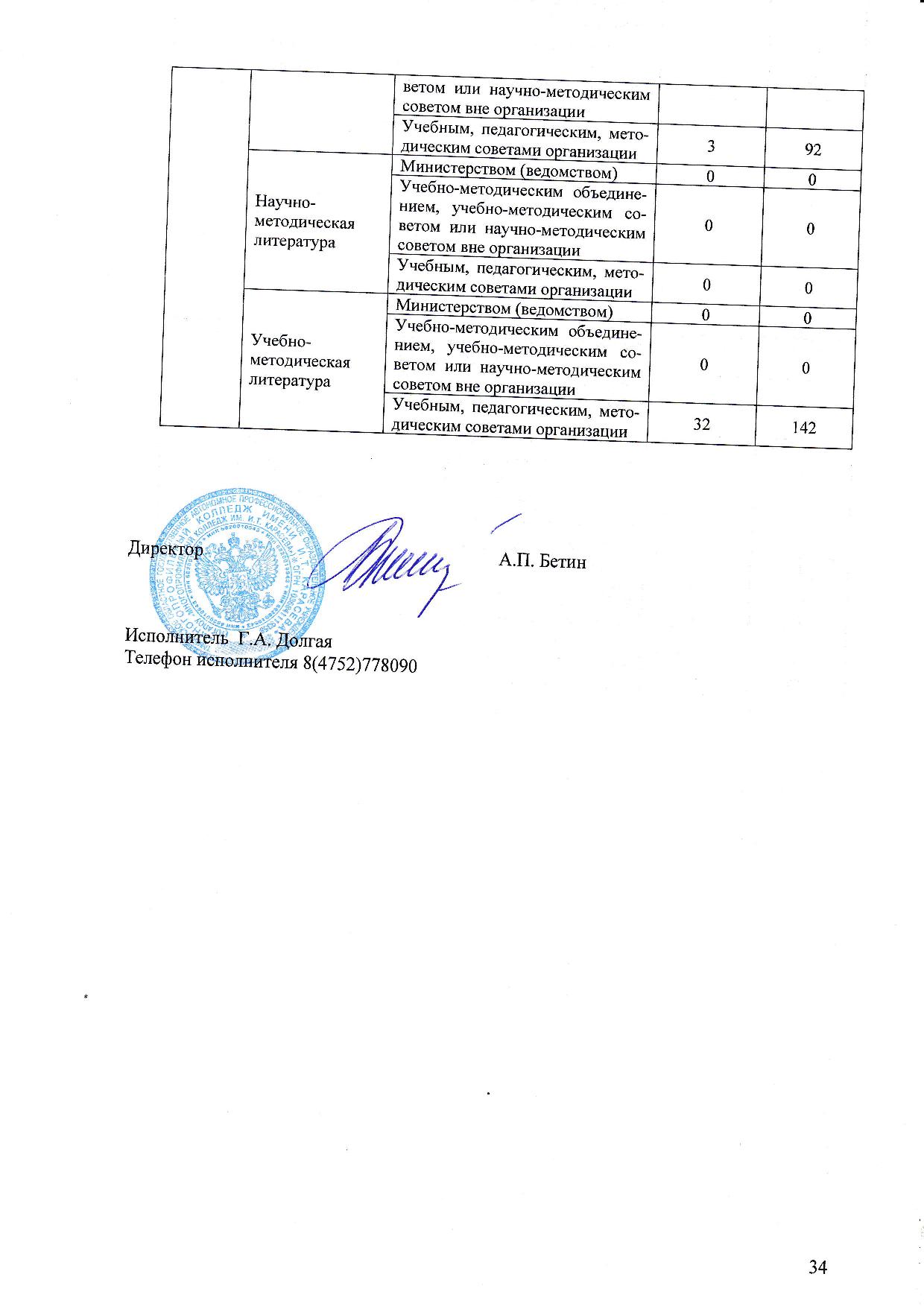 № п/пНаименование документаСерия№Срок действия(с – по)Орган, выдавший документ1.Лицензия образовательной организации на право ведения образовательной деятельности68Л010000534бессрочноУправление образования и науки Тамбовской области2.Свидетельство о государственной аккредитации образовательной организации68А01000009228.01.2014-28.01.2020Управление образования и науки Тамбовской области3.Устав образовательной организацииУтвержден постановлением администрации области от 11.09.2015 № 1015 Утвержден постановлением администрации области от 11.09.2015 № 1015 Утвержден постановлением администрации области от 11.09.2015 № 1015 Утвержден постановлением администрации области от 11.09.2015 № 1015 № п/пСпециальностьСпециальностьКвалификацияУровень образованияСрок обученияЛицензия образовательных программЛицензия образовательных программЛицензия образовательных программ№ п/пНаименование специальности Код по перечню специальностей Наименование квалификацияУровень образованияСрок обучения№ лицензий образовательных программОрган, выдавший лицензииСроки действия(с – по)1Техническое обслуживание и ремонт автомобильного транспорта23.02.03техниксреднее профессиональное1год10мес.3год10мес68Л01№ 0000534Управление образования и науки Тамбовской областибессрочно2Технология продукции общественного питания19.02.10старший техник-технологТехник-технологсреднее профессиональное3год10мес1год10мес68Л01№ 0000534Управление образования и науки Тамбовской областибессрочно3Дизайн54.02.01дизайнерсреднее профессиональное3год10мес68Л01№ 0000534Управление образования и науки Тамбовской областибессрочно4Строительство и эксплуатация зданий и сооружений08.02.01техниксреднее профессиональное3 года 10 мес.68Л01№ 0000534Управление образования и науки Тамбовской областибессрочно№ п/пПрофессияПрофессияПрофессияПрофессияЛицензии образовательных программЛицензии образовательных программЛицензии образовательных программ№ п/пНазвание профессииКод профессииПрисваиваемая квалификацияСрок обучения№ лицензий образовательных программОрган, выдавший лицензииСроки действия(с – по)1Сварщик (ручной и частично механизированной сварки (наплавки)15.01.05электрогазосварщик 3-4  разряда2г10мес.68Л01№ 0000534Управление образования и науки Тамбовской областибессрочно2Мастер жилищно-коммунального хозяйства08.01.10Электрогазосварщик 3-4 разряда, слесарь-сантехник 3-4 разряда2г10мес.68Л01№ 0000534Управление образования и науки Тамбовской областибессрочно3Мастер по ремонту и обслуживанию инженерных систем жилищно-коммунального хозяйства08.01.26Слесарь-сантехник 3-4 разряд, электромонтажник по освещению и осветительным сетям 3-4 разряд2г10мес.68Л01№ 000053468Л01№ 0000534бессрочно3Мастер отделочных строительных работ08.01.08Штукатур 3 разряда, маляр (строительный) 3 разряда2г10мес.68Л01№ 0000534Управление образования и науки Тамбовской областибессрочно4Мастер сухого строительства08.01.06Столяр 3 разряда, облицовщик-плиточник 4 разряда, облицовщик синтетическими материалами 4 разряда2г.10мес.68Л01№ 0000534Управление образования и науки Тамбовской областибессрочно5Автомеханик23.01.03Слесарь по ремонту автомобилей 3 разряда, водитель автомобиля категории «В», «С», оператор заправочных стаций 3 разряда2г10 мес.68Л01№ 0000534Управление образования и науки Тамбовской областибессрочно6Пекарь19.01.04Формовщик теста 3 разряда, машинист тесторазделочных машин 3 разряда2г.10 мес.68Л01№ 0000534Управление образования и науки Тамбовской областибессрочно7Повар, кондитер19.01.17Повар 3 разряда, кондитер 3 разряда2г10мес.68Л01№ 0000534Управление образования и науки Тамбовской областибессрочно8Повар, кондитер43.01.09Повар 3 разряда, кондитер 3 разряда3г10мес.68Л01№ 0000534Управление образования и науки Тамбовской областибессрочно9Парикмахер43.01.02Парикмахер 3-4 разряда2г.10 мес.68Л01№ 0000534Управление образования и науки Тамбовской областибессрочно№ п/пНазвание  программы Базовая специальностьБазовая специальностьСрок обученияУровень образованияЛицензии на право ведения программ профессиональной подготовки (№ лицензий, орган, выдавший лицензии, сроки действия)Количество обученных в 2016 годуКоличество обученных в 2017 году (на 01.10.2017 г.)№ п/пНазвание  программы Название по классификаторуКод Срок обученияУровень образованияЛицензии на право ведения программ профессиональной подготовки (№ лицензий, орган, выдавший лицензии, сроки действия)Количество обученных в 2016 годуКоличество обученных в 2017 году (на 01.10.2017 г.)1Система модернизации школьного питанияТехнология продукции общественного питания19.02.1072 часадополнительное к среднему профессиональному образованию68Л01№ 0000534Управление образования и науки Тамбовской области3502Плетение косПарикмахер43.01.02160 часовдополнительное к среднему профессиональному образованию (подготовки квалифицированных рабочих (служащих)68Л01№ 0000534Управление образования и науки Тамбовской области80Итого:Итого:Итого:Итого:Итого:Итого:Итого:430№ п/пНазвание программы Базовая специальностьБазовая специальностьСрок обученияУровень образованияЛицензии на право ведения программ профессиональной подготовки (№ лицензий, орган, выдавший лицензии, сроки действия)Количество обученных в 2017 годуКоличество обученных в 2018 году (на 01.10.2018г.)№ п/пНазвание программы Название по классификаторуКод Срок обученияУровень образованияЛицензии на право ведения программ профессиональной подготовки (№ лицензий, орган, выдавший лицензии, сроки действия)Количество обученных в 2017 годуКоличество обученных в 2018 году (на 01.10.2018г.)1Система модернизации школьного питанияТехнология продукции общественного питания19.02.1072 часадополнительное к среднему профессиональному образованию68Л01№ 0000534Управление образования и науки Тамбовской области350№ п/пНазвание профессийКод по перечнюСрок обученияКатегория слушателейПрисваиваемая квалификацияЛицензии на право ведения программ профессиональной подготовки (№ лицензий, орган, выдавший лицензии, сроки действия)Количество обученных в 2016 годуКоличество обученных в 2017 году (на 01.10.2017 г.)1.Электрогазосварщик197566 мес.Незанятое населениеЭлектрогазосварщик 3 разряда68Л01№ 0000534Управление образования и науки Тамбовской области10112Водитель автомобиля категории «В» 11442256 часовНезанятое населениеВодитель автомобиля категории «В»68Л01№ 0000534Управление образования и науки Тамбовской области41243Повар166755 месяцевНезанятое населениеПовар 3 разряд68Л01№ 0000534Управление образования и науки Тамбовской области125Маникюрша134562 месяцаНезанятое населениеМаникюрша 3 разряд68Л01№ 0000534Управление образования и науки Тамбовской области306Слесарь-сантехник18560 4 месяцаНезанятое населениеСлесарь-сантехник3 разряд68Л01№ 0000534Управление образования и науки Тамбовской области017Каменщик126803 месяцаНезанятое населениеКаменщик3 разряд68Л01№ 0000534Управление образования и науки Тамбовской области00Итого:Итого:Итого:Итого:Итого:Итого:Итого:55384038№ п/пНазвание профессийКод по перечнюСрок обученияКатегория слушателейПрисваиваемая квалификацияЛицензии на право ведения программ профессиональной подготовки (№ лицензий, орган, выдавший лицензии, сроки действия)Количество обученных в 2017 годуКоличество обученных в 2018 году (на 01.10.2018 г.)1.Электрогазосварщик197566 мес.Незанятое населениеЭлектрогазосварщик 3 разряд68Л01№ 0000534Управление образования и науки Тамбовской области11112Водитель автомобиля категории «В» 11442256 часовНезанятое населениеВодитель автомобиля категории «В»68Л01№ 0000534Управление образования и науки Тамбовской области24173Повар166755 месяцевНезанятое населениеПовар 3 разряд68Л01№ 0000534Управление образования и науки Тамбовской области264Маникюрша134562 месяцаНезанятое населениеМаникюрша 3 разряд68Л01№ 0000534Управление образования и науки Тамбовской области005Слесарь-сантехник18560 4 месяцаНезанятое населениеСлесарь-сантехник3 разряд68Л01№ 0000534Управление образования и науки Тамбовской области106Каменщик126803 месяцаНезанятое населениеКаменщик3 разряд68Л01№ 0000534Управление образования и науки Тамбовской области00Итого:Итого:Итого:Итого:Итого:Итого:Итого:3844№ п/пНазвание профессийКод по ОК016-94Срок обученияКатегория слушателейПрисваиваемая квалификацияЛицензии на право ведения программ профессиональной подготовки (№ лицензий, орган, выдавший лицензии, сроки действия)Количество обученных в 2015 годуКоличество обученных в 2016 году (на 01.10.2016 г.)Итого:Итого:Итого:Итого:Итого:Итого:Итого:№ п/пНазвание профессийКод по ОК016-94Срок обученияКатегория слушателейПрисваиваемая квалификацияЛицензии на право ведения программ профессиональной подготовки (№ лицензий, орган, выдавший лицензии, сроки действия)Количество обученных в 2016 годуКоличество обученных в 2017 году (на 01.10.2017 г.)Итого:Итого:Итого:Итого:Итого:Итого:Итого:№ п/пНазвание профессийКод по ОК016-94Срок обученияКатегория слушателейПрисваиваемая квалификацияЛицензии на право ведения программ профессиональной подготовки (№ лицензий, орган, выдавший лицензии, сроки действия)Количество обученных в 2014 годуКоличество обученных в 2014 году (на 01.10.2015 г.)Итого:Итого:Итого:Итого:Итого:Итого:Итого:№ п/пНазвание профессийКод по ОК016-94Срок обученияКатегория слушателейПрисваиваемая квалификацияЛицензии на право ведения программ профессиональной подготовки (№ лицензий, орган, выдавший лицензии, сроки действия)Количество обученных в 2014 годуКоличество обученных в 2014 году (на 01.10.2015 г.)Итого:Итого:Итого:Итого:Итого:Итого:Итого:№ п/пПоказателиНа 01.10.2017 г.На 01.10.2018 г.1.Количество мест в организации (предельная наполняемость)7687682.Количество производственных мастерских10103.Количество общежитий224.Количество учебных кабинетов17175.Количество мест в общежитии организации (проектное количество мест)4324326.Количество мест в общежитии организации, занятых под проживание студентами организации (всего)218214Из них:- количество студентов из числа детей-сирот, детей, оставшихся без попечения родителей, и лиц из их числа5754- студентов из числа инвалидов10- выпускников из числа сирот, проживающих в общежитии по направлениям управления образования и науки области007.Количество столовых 11- количество посадочных мест в них2002008.Количество буфетов119.Количество студентов, получающих горячее питание374424- в том числе из семей малоимущих162910.Количество пунктов медицинского обслуживания1111.Количество - спортивных залов66-  спортивных площадок11- стрелковых тиров (электронных стрелковых тренажеров)11- элементов полосы препятствий11- стадионов11- приборов ВПХР, ДП-5В00- ОЗК33- противогазов2020- макетов АК - 7433- малокалиберных (пневматических) винтовок0012.Количество посадочных мест в библиотеке606013.Общее количество экземпляров учебно-методической литературы в библиотеках, включая общежития (всего)1669616699В том числе:- количество новой учебно-методической литературы, изданной за последние 5 лет97649767- количество обязательной учебно-методической литературы90489048№ п/пПоказателиЗа 2017 календарный год(тыс. руб.)За 2018 календарный год(тыс. руб.)Объем внебюджетной деятельности (всего)4273,24076,8в том числе:- оказание дополнительных образовательных услуг592,9708,6- учебно-производственная деятельность в учебно-производственных мастерских2234,51983,4- деятельность в учебных хозяйствах (плата за проживание)1445,81384,8№ п/пПоказателиНа 01.10.2017г.На 01.10.2018 г.1.Общая численность работников организации (всего чел.)140130Из них:- общая численность внешних совместителей1114- общая численность внутренних совместителей1313- аттестовано работников всего:4946- на высшую категорию1716- на первую категорию1918- на соответствие занимаемой должности1312Общая численность педагогических работников (всего)6768Из них:- имеют высшее образование5556- имеют среднее профессиональное образование1212- аттестовано работников всего:4946- на высшую категорию1716- на первую категорию1918- на соответствие занимаемой должности13123.Численность руководящего состава образовательной организации67Из них:- имеющих образование по направлению «Менеджмент в образовании», «Управление персоналом», «Государственное и муниципальное управление»334.Численность педагогических работников (всего) (без совместителей)6059Из них:- имеют высшее образование4847- имеют среднее профессиональное образование (не имеющих высшего)1212- аттестовано работников всего:4344- на высшую категорию1413- на первую категорию1718- на соответствие занимаемой должности12114.1.Численность молодых специалистов (без совместителей) всего0Из них: - имеющих стаж работы по специальности до 2 лет0- имеющих стаж работы по специальности до 3 лет04.2.Численность молодых педагогов до 35 лет (преподавателей)87Из них:- до 30 лет444.3Педагогических работников пенсионного возраста (без совместителей)1312Из них: - преподавателей24- мастеров производственного обучения62№ п/пПоказателиНа 01.10.2017г.На 01.10.2017г.На 01.10.2017г.№ п/пПоказателипо программам подготовки квалифицированных рабочих (служащих)по программам подготовки специалистов среднего звенаВсего1.Количество студентов очной формы обучения3742055792.Количество студентов заочной формы обучения 3.Количество студентов очно-заочной (вечерней) формы обучения16-164.Количество студентов в форме экстерната---№ п/пПоказателиНа 01.10.2018 г.На 01.10.2018 г.На 01.10.2018 г.№ п/пПоказателипо программам подготовки квалифицированных рабочих (служащих)по программам подготовки специалистов среднего звенаВсего1.Количество студентов очной формы обучения4251595842.Количество студентов заочной формы обучения ---3.Количество студентов очно-заочной (вечерней) формы обучения22224.Количество студентов в форме экстерната---№ п/пПоказателиНа 01.10.2017 г.На 01.10.2017 г.На 01.10.2017 г.№ п/пПоказателипо программам подготовки квалифицированных рабочих (служащих)по программам подготовки специалистов среднего звенаВсего1.Количество студентов (всего)3742055792.Количество студентов за счет средств: - федерального бюджета---- бюджетов субъектов РФ374205579- местных бюджетов---- с полным возмещением затрат (на внебюджетной основе)---3.Количество студентов в возрасте 14 лет---- из них юношей---4.Количество студентов в возрасте 15 лет66- из них юношей555.Количество студентов в возрасте 16 лет404787- из них юношей3232646.Количество студентов в возрасте 17 лет76480- из них юношей412437.Количество студентов в возрасте 18 лет72779- из них юношей32436- из них юношей, подлежащих призыву в ВС РФ32-328.Количества студентов в возрасте 19 лет7627103- из них юношей512071- из них юношей, подлежащих призыву в ВС РФ5120719.Количество студентов в возрасте 20 лет8917- из них юношей448- из них юношей, подлежащих призыву в ВС РФ44810.Количество студентов в возрасте 21 год и старше102105207- из них юношей405999- из них юношей, подлежащих призыву в ВС РФ00011.Количество студентов на базе:- основного общего образования (9 кл.)  с получением среднего общего образования (11 кл.)374142516- основного общего образования (9 кл.) без получения среднего общего образования (не включать студентов, имеющих среднее общее образование)000- среднего общего образования (11 кл.)-6363- программ подготовки квалифицированных рабочих (служащих)00012.Количество студентов отчисленных из образовательной организации в 2015/2016 учебном году671313.Количество студентов, оставленных на повторный курс обучения (на конец 2015/2016 учебного года)00014.Количество студентов, получающих стипендию или другие выплаты за счет стипендиального фонда (всего)293173466Из них: - количество студентов, получающих социальную стипендию 723210415.Количество обученных по программам подготовки водителей категории «С»-15.из них:15.- юношей призывного возраста----15.- юношей призванных в ВС РФ в прошедшем году:---15.- весной---15.- осенью -16.Количество обученных по программам подготовки водителей категории «В»---из них:---- юношей призывного возраста---- юношей призванных в ВС РФ:---- весной---- осенью ---№ п/пПоказателиНа 01.10.2018 г.На 01.10.2018 г.На 01.10.2018 г.№ п/пПоказателипо программам подготовки квалифицированных рабочих (служащих)по программам подготовки специалистов среднего звенаВсего1.Количество студентов (всего)4251595842.Количество студентов за счет средств: - федерального бюджета- бюджетов субъектов РФ425159584- местных бюджетов- с полным возмещением затрат (на внебюджетной основе)3.Количество студентов в возрасте 14 лет---- из них юношей4.Количество студентов в возрасте 15 лет17421- из них юношей121135.Количество студентов в возрасте 16 лет642589- из них юношей3814526.Количество студентов в возрасте 17 лет8339122- из них юношей4726737.Количество студентов в возрасте 18 лет71576- из них юношей40141- из них юношей, подлежащих призыву в ВС РФ170178.Количества студентов в возрасте 19 лет31334- из них юношей14115- из них юношей, подлежащих призыву в ВС РФ100109.Количество студентов в возрасте 20 лет22729- из них юношей18119- из них юношей, подлежащих призыву в ВС РФ1001010.Количество студентов в возрасте 21 год и старше13776213- из них юношей7645121- из них юношей, подлежащих призыву в ВС РФ3303311.Количество студентов на базе:447- основного общего образования (9 кл.)  с получением среднего общего образования (11 кл.)404117521- основного общего образования (9 кл.) без получения среднего общего образования (не включать студентов, имеющих среднее общее образование)21021- среднего общего образования (11 кл.)222042- программ подготовки квалифицированных рабочих (служащих)0222212.Количество студентов отчисленных из образовательной организации в 2017/2018 учебном году63913.Количество студентов, оставленных на повторный курс обучения (на конец 2017/2018 учебного года)00014.Количество студентов, получающих стипендию или другие выплаты за счет стипендиального фонда (всего)311131442Из них: - количество студентов, получающих социальную стипендию 872110815.Количество обученных по программам подготовки водителей категории «С»15.из них:15.- юношей призывного возраста----15.- юношей призванных в ВС РФ в прошедшем году:---15.- весной---15.- осенью -16.Количество обученных по программам подготовки водителей категории «В»---из них:---- юношей призывного возраста---- юношей призванных в ВС РФ:---- весной---- осенью ---№ п/пПоказателиНа 01.10.2017 г.На 01.10.2017 г.На 01.10.2017 г.№ п/пПоказателипо программам подготовки квалифицированных рабочих (служащих)по программам подготовки специалистов среднего звенаВсего1.Количество студентов принятых в 2017-2018 учебном году на очную форму обучения95961912.Количество студентов принятых в 2017- 2018 учебном году на заочную форму обучения ---3.Количество студентов принятых в 2017-2018 учебном году на очно-заочную (вечернюю) форму обучения--4.Количество студентов принятых в 2017-2018 учебном году на обучение в форме  экстерната---№ п/пПоказателиНа 01.10.2018 г.На 01.10.2018 г.На 01.10.2018 г.№ п/пПоказателипо программам подготовки квалифицированных рабочих (служащих)по программам подготовки специалистов среднего звенаВсего1.Количество студентов принятых в 2018-2019 учебном году на очную форму обучения183402232.Количество студентов принятых в 2018-2019 учебном году на заочную форму обучения ---3.Количество студентов принятых в 2018-2019 учебном году на очно-заочную (вечернюю) форму обучения2222224.Количество студентов принятых в 2018-2019 учебном году на обучение в форме  экстерната---№ п/пНа 01.10.2017 г.На 01.10.2017 г.На 01.10.2017 г.№ п/ппо программам подготовки квалифицированных рабочих (служащих)по программам подготовки специалистов среднего звенаВсего1.Всего принятых в 2017/2018 уч. году9596191из них:- основного общего образования (9 кл.)  с получением среднего общего образования (11 кл.)9574169- основного общего образования (9 кл.) без получения среднего общего образования (не включать студентов, имеющих среднее общее образование)000- среднего общего образования (11 кл.)0- программ подготовки квалифицированных рабочих (служащих)022222.Количество принятых в организацию детей-сирот и детей, оставшихся без попечения родителей (а так же лиц из их числа)186243.Количество принятых в организацию студентов с ограниченными возможностями здоровья8084.Количество принятых в организацию инвалидов000№ п/пНа 01.10.2018 г.На 01.10.2018 г.На 01.10.2018 г.№ п/ппо программам подготовки квалифицированных рабочих (служащих)по программам подготовки специалистов среднего звенаВсего1.Всего принятых в 2018/2019 уч. году18340223из них:- основного общего образования (9 кл.)  с получением среднего общего образования (11 кл.)16240202- основного общего образования (9 кл.) без получения среднего общего образования (не включать студентов, имеющих среднее общее образование)212121- среднего общего образования (11 кл.)- программ подготовки квалифицированных рабочих (служащих)2.Количество принятых в организацию детей-сирот и детей, оставшихся без попечения родителей (а так же лиц из их числа)223253.Количество принятых в организацию студентов с ограниченными возможностями здоровья4-44.Количество принятых в организацию инвалидов-11№ п/пПоказатели На 01.10.2017 г.На 01.10.2017 г.На 01.10.2017 г.№ п/пПоказатели по программам подготовки квалифицированных рабочих (служащих)по программам подготовки специалистов среднего звенаВсего1.Количество выпускников очной формы обучения в 2016-2017 учебном году98421402.Количество выпускников заочной формы обучения в 2016-2017 учебном году---3.Количество выпускников очно-заочной формы обучения в 2016-2017 учебном году---4.Количество выпускников очной формы обучения в 2017-2018 учебном году (прогноз)132892215.Количество выпускников заочной формы обучения в 2017-2018 учебном году (прогноз)---6.Количество выпускников очно -заочной формы обучения в 2017-2018 учебном году (прогноз)160167.Количество выпускников, призванных в ВС РФ  2016-2017 учебного года11011Из них:- весной000- осенью11011№ п/пПоказатели На 01.10.2018 г.На 01.10.2018 г.На 01.10.2018 г.№ п/пПоказатели по программам подготовки квалифицированных рабочих (служащих)по программам подготовки специалистов среднего звенаВсего1.Количество выпускников очной формы обучения в 2018-2019 учебном году169422112.Количество выпускников заочной формы обучения в 2018-2019 учебном году---3.Количество выпускников очно-заочной формы обучения в 2018-2019 учебном году---4.Количество выпускников очной формы обучения в 2018-2019 учебном году (прогноз)5.Количество выпускников заочной формы обучения в 2018-2019 учебном году (прогноз)---6.Количество выпускников очно-заочной формы обучения в 2018-2019 учебном году (прогноз)---7.Количество выпускников, призванных в ВС РФ  2018-2019 учебного года70070Из них:- весной11011- осенью59059№ п/пПоказатели На 01.10.2017 г.На 01.10.2017 г.На 01.10.2017 г.№ п/пПоказатели по программам подготовки квалифицированных рабочих (служащих)по программам подготовки специалистов среднего звенаВсего1.Количество выпускников 2016-2017 учебного года (всего)98421402.Количество выпускников 2016 -2017 учебного года, получивших диплом особого образца (закончивших учреждение с красным  дипломом)911203.Количество выпускников 2016-2017 учебного года, получивших разряды, классы, категории выше установленных440444.Количество выпускников 2016-2017 учебного года, получивших разряды, классы, категории ниже установленных0005Количество выпускников 2016-2017 учебного года, прошедших процедуру демонстрационного экзамена по стандартам WorldSkills15156.Количество выпускников 2017-2018 учебного года (всего) (прогноз)148892377.Количество выпускников 2017-2018 учебного года, получивших диплом особого образца (закончивших с красным  дипломом) (прогноз)172239№ п/пПоказатели На 01.10.2018 г.На 01.10.2018 г.На 01.10.2018 г.№ п/пПоказатели по программам подготовки квалифицированных рабочих (служащих)по программам подготовки специалистов среднего звенаВсего1.Количество выпускников 2017-2018 учебного года (всего)146912372.Количество выпускников 2017 -2018 учебного года, получивших диплом особого образца (закончивших учреждение с красным  дипломом)307373.Количество выпускников 2017-2018 учебного года, получивших разряды, классы, категории выше установленных510514.Количество выпускников 2017-2018 учебного года, получивших разряды, классы, категории ниже установленных0005Количество выпускников 2017-2018 учебного года, прошедших процедуру демонстрационного экзамена по стандартам WorldSkills270276.Количество выпускников 2018-2019 учебного года (всего) (прогноз)169422117.Количество выпускников 2018-2019 учебного года, получивших диплом особого образца (закончивших с красным  дипломом) (прогноз)251035Наименование показателяНа 01.10.2017г.На 01.10.2018г1.Количество студентов из числа детей-сирот и детей, оставшихся без попечения родителей, а так же лиц из их числа (всего)7779Из них:- находящихся на государственном обеспечении6370- находящихся под опекой149- в возрасте до 15 лет-- в возрасте до 18 лет3424- старше 23 лет26- студентов по программам подготовки квалифицированных кадров (служащих)6567- студентов по программам подготовки специалистов среднего звена12122.Количество студентов из числа инвалидов22Из них:- с нарушением опорно-двигательного аппарата11- нуждающихся в диетическом питании00- студентов по программам подготовки квалифицированных кадров (служащих)00- студентов по программам подготовки специалистов среднего звена223.Количество студентов с ограниченными возможностями здоровья1917Из них:- студентов по программам подготовки квалифицированных кадров (служащих)1917- студентов по программам подготовки специалистов среднего звена004.Количество студентов из многодетных семей2213Из них:- студентов по программам подготовки квалифицированных кадров (служащих)148- студентов по программам подготовки специалистов среднего звена855.Количество студентов из малообеспеченных семей1629Из них:- студентов по программам подготовки квалифицированных кадров (служащих)1220- студентов по программам подготовки специалистов среднего звена49№ п/пНаименование показателяНа 01.10.2017г.На 01.10.2018 г.1.Профессиональная подготовка рабочих кадров3844из них:- по направлению служб занятости00- по договорам с предприятиями00- по индивидуальным договорам38442.Переподготовка рабочих кадров 00из них:- по направлению служб занятости00- по договорам с предприятиями00- по индивидуальным договорам003.Повышение квалификации рабочих кадров00из них:- по направлению служб занятости00- по договорам с предприятиями00- по индивидуальным договорам0№ п/пНаименование специальности(профессии)Выпуск 2016/2017 уч. года(всего)Из них:Из них:Из них:Из них:Из них:Из них:Из них:Из них:№ п/пНаименование специальности(профессии)Выпуск 2016/2017 уч. года(всего)трудоустроенытрудоустроеныпризваны на военную службупризваны на военную службупродолжилиобучениенаходятся в отпуске по уходу за ребенкомне трудоустроенысостоят на учете в качестве безработных№ п/пНаименование специальности(профессии)Выпуск 2016/2017 уч. года(всего)всеготрудоустроились по полученной профессиивеснойосеньюпродолжилиобучениенаходятся в отпуске по уходу за ребенкомне трудоустроенысостоят на учете в качестве безработных12345678910111Пекарь2413130245002Повар, кондитер2617140702003Парикмахер2119160011004Мастер отделочных строительных работ278820143005ИТОГО985751291911006Технология продукции общественного питания2119170002007Техническое обслуживание и ремонт автомобильного транспорта211313000800ИТОГО4232300001000ВСЕГО140898129192100№ п/пНаименование специальности(профессии)Выпуск 2017/2018 уч. года(всего)Из них:Из них:Из них:Из них:Из них:Из них:Из них:Из них:№ п/пНаименование специальности(профессии)Выпуск 2017/2018 уч. года(всего)трудоустроенытрудоустроеныпризваны на военную службупризваны на военную службупродолжилиобучениенаходятся в отпуске по уходу за ребенкомне трудоустроенысостоят на учете в качестве безработных№ п/пНаименование специальности(профессии)Выпуск 2017/2018 уч. года(всего)всеготрудоустроились по полученной профессиивеснойосеньюпродолжилиобучениенаходятся в отпуске по уходу за ребенкомне трудоустроенысостоят на учете в качестве безработных12345678910111Пекарь2112120063002Мастер сухого строительства1716110100003Повар, кондитер39221801214004Парикмахер2423190010005Мастер жилищно-коммунального хозяйства20992720006Автомеханик2511115900007ИТОГО1309380729107008Технология продукции общественного питания1818160000009Техническое обслуживание и ремонт автомобильного транспорта443023014000010Дизайн (по отраслям)137402220011Строительство и эксплуатация зданий и сооружений1688ИТОГО9163510162200ВСЕГО2211561310162200№ п/пНаименование общеобразовательной организацииОрганизация допрофессиональной подготовкиОрганизация допрофессиональной подготовкиОрганизация профессиональной подготовкиОрганизация профессиональной подготовкиОрганизация подготовки квалифицированных рабочих (служащих)Организация подготовки квалифицированных рабочих (служащих)Реквизиты договора№ п/пНаименование общеобразовательной организациипрофессиячеловекпрофессиячеловекпрофессиячеловекРеквизиты договора1234567891МБОУ Стрелецкая СОШ19.02.10 «Технология продукции общественного питания»35Дополнительное соглашение № 2 от 31.08.2017 к договору о сетевом взаимодействии от 01.09.2016 г2МБОУ Цнинская СОШ №219.02.10 «Технология продукции общественного питания»30Дополнительное соглашение № 2 от 31.08.2017 к договору о сетевом взаимодействии от 01.09.2016 г№ п/пНаименование общеобразовательной организацииОрганизация допрофессиональной подготовкиОрганизация допрофессиональной подготовкиОрганизация профессиональной подготовкиОрганизация профессиональной подготовкиОрганизация подготовки квалифицированных рабочих (служащих)Организация подготовки квалифицированных рабочих (служащих)Реквизиты договора№ п/пНаименование общеобразовательной организациипрофессиячеловекпрофессиячеловекпрофессиячеловекРеквизиты договора1234567891МБОУ Стрелецкая СОШ19.02.10 «Технология продукции общественного питания»42Дополнительное соглашение № 1 от 31.08.2018 к договору о сетевом взаимодействии от 31.08.2018 г2МБОУ Цнинская СОШ №219.02.10 «Технология продукции общественного питания»11Дополнительное соглашение № 1 от 31.08.2018 к договору о сетевом взаимодействии от 31.09.2018 г№ п/пНаименование  интернатного  организацииОрганизация  допрофессиональной  подготовкиОрганизация  допрофессиональной  подготовкиОрганизация  профессиональной  подготовкиОрганизация  профессиональной  подготовкиОрганизация подготовки квалифицированных рабочих (служащих)Организация подготовки квалифицированных рабочих (служащих)Реквизиты  договора№ п/пНаименование  интернатного  организациипрофессиячеловекпрофессиячеловекпрофессиячеловекРеквизиты  договора1234567891ТОГБОУ «Специальная (коррекционная) общеобразовательная школа-интернат 1 вида»0016675 «Повар»15220 «Облицовщик-плиточник»310Дополнительное соглашение № 2 от 31.08.2017 к договору о сетевом взаимодействии от 31.08.2016№ п/пНаименование  интернатного  организацииОрганизация  допрофессиональной  подготовкиОрганизация  допрофессиональной  подготовкиОрганизация  профессиональной  подготовкиОрганизация  профессиональной  подготовкиОрганизация подготовки квалифицированных рабочих (служащих)Организация подготовки квалифицированных рабочих (служащих)Реквизиты  договора№ п/пНаименование  интернатного  организациипрофессиячеловекпрофессиячеловекпрофессиячеловекРеквизиты  договора1234567891ТОГБОУ «Школа-интернат для обучающихся с ограниченными возможностями здоровья»00ПоварОблицовщик-плиточник28Дополнительное соглашение № 1 от 31.08.2018 к договору о сетевом взаимодействии от 31.08.2018№п/пВиды договоров и соглашенийКоличество договоров и соглашений в 2017 г1Организация производственного обучения112Организация производственной практики643Трудоустройство выпускников924Оказание услуг 195Договоры об обучении по программе среднего  общего образования студентов, заключенные с общеобразовательными организациями1№п/пВиды договоров и соглашенийКоличество договоров и соглашений в 2018 г1Организация производственного обучения62Организация производственной практики613Трудоустройство выпускников894Оказание услуг 175Договоры об обучении по программе среднего  общего образования студентов, заключенные с общеобразовательными организациями1Годы выполнения работИсточник финансированияКоличество работОбъем финансирования (тыс.руб.)2016Собственные средства--2016Средства учредителя--2016Внешние00Годы выполнения работИсточник финансированияКоличество работОбъем финансирования (тыс.руб.)2017Собственные средства--2017Средства учредителя--2017Внешние00Годы выполнения работИсточник финансированияКоличество работОбъем финансирования (тыс.руб.)2016Собственные средства002016Средства учредителя002016Внешние00Годы выполнения работИсточник финансированияКоличество работОбъем финансирования (тыс.руб.)2017Собственные средства002017Средства учредителя002017Внешние00№ п/пНаименование показателя2017 г2018 г1.Количество завершенных НИР (всего)00Из них:- по государственному финансированию00- по хоздоговорной тематике002.Количество НИР, выполненных совместно с другими организациями443.Количество сотрудников, участвовавших в НИР (всего)66- в том числе штатных преподавателей664.Количество научных публикаций (всего)7173Из них:- монографий, учебников00- учебных и методических пособий (рекомендаций)77- других видов (программы, статьи, тезисы докладов в научных сборниках)64655.Количество выпущенных видеофильмов336.Количество защищенных диссертационных работ (всего)00Из них:00- докторских00- кандидатских018.Количество полученных:00- авторских свидетельств00- патентов009.Количество научных разработок, внедренных00- в производство10- в учебный процесс01Год изданияВид работыКем рекомендованКоличествоОбщий объем в печатных листах2017Учебники и учебные пособияМинистерством (ведомством)002017Учебники и учебные пособияУчебно-методическим объединением, учебно-методическим советом или научно-методическим советом вне организации002017Учебники и учебные пособияУчебным, педагогическим, методическим советами организации002017Методические пособияМинистерством (ведомством)002017Методические пособияУчебно-методическим объединением, учебно-методическим советом или научно-методическим советом вне организации2562017Методические пособияУчебным, педагогическим, методическим советами организации2782017Научно-методическая литератураМинистерством (ведомством)002017Научно-методическая литератураУчебно-методическим объединением, учебно-методическим советом или научно-методическим советом вне организации002017Научно-методическая литератураУчебным, педагогическим, методическим советами организации002017Учебно-методическая литератураМинистерством (ведомством)002017Учебно-методическая литератураУчебно-методическим объединением, учебно-методическим советом или научно-методическим советом вне организации002017Учебно-методическая литератураУчебным, педагогическим, методическим советами организации31132Год изданияВид работыКем рекомендованКоличествоОбщий объем в печатных листах2018Учебники и учебные пособияМинистерством (ведомством)002018Учебники и учебные пособияУчебно-методическим объединением, учебно-методическим советом или научно-методическим советом вне организации002018Учебники и учебные пособияУчебным, педагогическим, методическим советами организации002018Методические пособияМинистерством (ведомством)00